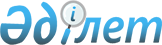 Жітіқара ауданы Большевик ауылдық округінің 2022-2024 жылдарға арналған бюджеті туралыҚостанай облысы Жітіқара ауданы мәслихатының 2021 жылғы 29 желтоқсандағы № 106 шешімі.
      Қазақстан Республикасы Бюджет кодексінің 75-бабы 2-тармағына, "Қазақстан Республикасындағы жергілікті мемлекеттік басқару және өзін-өзі басқару туралы" Қазақстан Республикасы Заңының 6-бабы 1-тармағының 1) тармақшасына сәйкес Жітіқара аудандық мәслихаты ШЕШТІ:
      1. Большевик ауылдық округінің 2022-2024 жылдарға арналған бюджеті тиісінше 1, 2 және 3-қосымшаларға сәйкес, оның ішінде 2022 жылға мынадай көлемдерде бекітілсін:
      1) кірістер – 34 331,0 мың теңге, оның ішінде:
      салықтық түсімдер бойынша – 2 710,0 мың теңге;
      салықтық емес түсімдер бойынша – 0,0 мың теңге;
      негізгі капиталды сатудан түсетін түсімдер бойынша – 0,0 мың теңге;
      трансферттер түсiмi бойынша – 31 621,0 мың теңге;
      2) шығындар – 34 853,2 мың теңге;
      3) таза бюджеттік кредиттеу – 0,0 мың теңге, оның ішінде:
      бюджеттік кредиттер – 0,0 мың теңге;
      бюджеттік кредиттерді өтеу – 0,0 мың теңге;
      4) қаржы активтерімен операциялар бойынша сальдо – 0,0 мың теңге;
      5) бюджет тапшылығы (профициті) – -522,2 мың теңге;
      6) бюджет тапшылығын қаржыландыру (профицитін пайдалану) – 522,2 мың теңге.
      Ескерту. 1-тармақ жаңа редакцияда - Қостанай облысы Жітіқара ауданы мәслихатының 10.08.2022 № 187 шешімімен (01.01.2022 бастап қолданысқа енгізіледі).


      2. 2022 жылға арналған аудандық бюджеттен Большевик ауылдық округінің бюджетіне берілетін бюджеттік субвенциялар көлемі 18 134,0 мың теңге сомасында көзделгені ескерілсін.
      3. 2022 жылға арналған Большевик ауылдық округінің бюджетінен аудандық бюджетке бюджеттік алып қоюлар көлемі 0,0 мың теңгені құрайтыны ескерілсін.
      4. 2022 жылға арналған Большевик ауылдық округінің бюджетінде республикалық бюджеттен ағымдағы нысаналы трансферттер көзделгені ескерілсін, оның ішінде:
      1) 2022 жылға арналған азаматтық қызметшілердің жекелеген санаттарының, мемлекеттік бюджет қаражаты есебінен ұсталатын ұйымдар қызметкерлерінің, қазыналық кәсіпорындар қызметкерлерінің жалақысын көтеруге.
      4-1. Жітіқара ауданы Большевик ауылдық округінің 2022 жылға арналған бюджетінде Қазақстан Республикасының Ұлттық қорынан берілетін кепілдендірілген трансферт есебінен ағымдағы нысаналы трансферттер көзделгені ескерілсін, оның ішінде:
      1) азаматтық қызметшілердің жекелеген санаттарының, мемлекеттік бюджет қаражаты есебінен ұсталатын ұйымдар қызметкерлерінің, қазыналық кәсіпорындар қызметкерлерінің жалақысын көтеруге.
      Ескерту. Шешім 4-1 тармақпен толықтырылды - Қостанай облысы Жітіқара ауданы мәслихатының 10.08.2022 № 187 шешімімен (01.01.2022 бастап қолданысқа енгізіледі).


      5. 2022 жылға арналған Большевик ауылдық округінің бюджетінде аудандық бюджеттен ағымдағы нысаналы трансферттер көзделгені ескерілсін, оның ішінде:
      1) мемлекеттік қызметшілердің еңбегіне жаңа ақы төлеуді енгізуге;
      2) елді мекеннің санитариясын қамтамасыз етуге;
      3) Большевик ауылдық округінің автомобиль жолдарының жұмыс істеуін қамтамасыз етуге.
      6. Кезекті қаржы жылына арналған Большевик ауылдық округінің бюджетінде секвестрлеуге жатпайтын бюджеттік бағдарламалардың тізбесі белгіленбегені ескерілсін.
      7. Осы шешім 2022 жылғы 1 қаңтардан бастап қолданысқа енгізіледі. Жітіқара ауданының Большевик ауылдық округінің 2022 жылға арналған бюджеті
      Ескерту. 1-қосымша жаңа редакцияда - Қостанай облысы Жітіқара ауданы мәслихатының 10.08.2022 № 187 шешімімен (01.01.2022 бастап қолданысқа енгізіледі). Жітіқара ауданының Большевик ауылдық округінің 2023 жылға арналған бюджеті Жітіқара ауданының Большевик ауылдық округінің 2024 жылға арналған бюджеті
					© 2012. Қазақстан Республикасы Әділет министрлігінің «Қазақстан Республикасының Заңнама және құқықтық ақпарат институты» ШЖҚ РМК
				
      Жітіқара аудандық мәслихатының хатшысы 

А. Кабиев
Мәслихаттың2021 жылғы 29 желтоқсандағы№ 106 шешіміне1-қосымша
Санаты
Санаты
Санаты
Санаты
Санаты
Сомасы, мың теңге
Сыныбы
Сыныбы
Сыныбы
Сыныбы
Сомасы, мың теңге
Кіші сыныбы
Кіші сыныбы
Кіші сыныбы
Сомасы, мың теңге
Атауы
Атауы
Сомасы, мың теңге
I. Кірістер
I. Кірістер
34331,0
1
Салықтық түсімдер
Салықтық түсімдер
2710,0
01
Табыс салығы
Табыс салығы
114,0
2
Жеке табыс салығы
Жеке табыс салығы
114,0
04
Меншікке салынатын салықтар
Меншікке салынатын салықтар
1892,0
1
Мүлікке салынатын салықтар
Мүлікке салынатын салықтар
126,0
3
Жер салығы
Жер салығы
30,0
4
Көлік құралдарына салынатын салық
Көлік құралдарына салынатын салық
1730,0
5
Бірыңғай жер салығы
Бірыңғай жер салығы
6,0
05
Тауарларға, жұмыстарға және көрсетілетін қызметтерге салынатын iшкi салықтар
Тауарларға, жұмыстарға және көрсетілетін қызметтерге салынатын iшкi салықтар
704,0
3
Табиғи және басқа да ресурстарды пайдаланғаны үшiн түсетiн түсiмдер
Табиғи және басқа да ресурстарды пайдаланғаны үшiн түсетiн түсiмдер
704,0
2
Салықтық емес түсімдер
Салықтық емес түсімдер
0,0
3
Негізгі капиталды сатудан түсетін түсімдер
Негізгі капиталды сатудан түсетін түсімдер
0,0
4
Трансферттердің түсімдері
Трансферттердің түсімдері
31621,0
02
Мемлекеттік басқарудың жоғары тұрған органдарынан түсетін трансферттер
Мемлекеттік басқарудың жоғары тұрған органдарынан түсетін трансферттер
31621,0
3
Аудандардың (облыстық маңызы бар қаланың) бюджетінен трансферттер
Аудандардың (облыстық маңызы бар қаланың) бюджетінен трансферттер
31621,0
Функционалдық топ
Функционалдық топ
Функционалдық топ
Функционалдық топ
Функционалдық топ
Сомасы, мың теңге
Кіші функция
Кіші функция
Кіші функция
Кіші функция
Сомасы, мың теңге
Бюджеттік бағдарламалардың әкімшісі
Бюджеттік бағдарламалардың әкімшісі
Бюджеттік бағдарламалардың әкімшісі
Сомасы, мың теңге
Бағдарлама
Бағдарлама
Сомасы, мың теңге
Атауы
Сомасы, мың теңге
II. Шығындар
34853,2
01
Жалпы сипаттағы мемлекеттік көрсетілетін қызметтер
31038,0
1
Мемлекеттік басқарудың жалпы функцияларын орындайтын өкілді, атқарушы және басқа органдар
31038,0
124
Аудандық маңызы бар қала, ауыл, кент, ауылдық округ әкімінің аппараты
31038,0
001
Аудандық маңызы бар қала, ауыл, кент, ауылдық округ әкімінің қызметін қамтамасыз ету жөніндегі қызметтер
31038,0
07
Тұрғын үй-коммуналдық шаруашылық
2977,0
3
Елді-мекендерді көркейту
2977,0
124
Аудандық маңызы бар қала, ауыл, кент, ауылдық округ әкімінің аппараты
2977,0
008
Елді мекендердегі көшелерді жарықтандыру
908,0
009
Елді мекендердің санитариясын қамтамасыз ету
600,0
011
Елді мекендерді абаттандыру мен көгалдандыру
1469,0
12
Көлік және коммуникация
838,0
1
Автомобиль көлігі
838,0
124
Аудандық маңызы бар қала, ауыл, кент, ауылдық округ әкімінің аппараты
838,0
013
Аудандық маңызы бар қалаларда, ауылдарда, кенттерде, ауылдық округтерде автомобиль жолдарының жұмыс істеуін қамтамасыз ету
838,0
15
Трансферттер
0,2
1
Трансферттер
0,2
124
Аудандық маңызы бар қала, ауыл, кент, ауылдық округ әкімінің аппараты
0,2
048
Пайдаланылмаған (толық пайдаланылмаған) нысаналы трансферттерді қайтару
0,2
III. Таза бюджеттік кредиттеу
0,0
Бюджеттік кредиттер
0,0
Санаты
Санаты
Санаты
Санаты
Санаты
Сомасы, мың теңге
Сыныбы
Сыныбы
Сыныбы
Сыныбы
Сомасы, мың теңге
Кіші сыныбы
Кіші сыныбы
Кіші сыныбы
Сомасы, мың теңге
Ерекшелігі
Ерекшелігі
Сомасы, мың теңге
Атауы
Сомасы, мың теңге
Бюджеттік кредиттерді өтеу
0,0
IY. Қаржы активтерімен операциялар бойынша сальдо
0,0
V. Бюджет тапшылығы (профициті)
-522,2
VI. Бюджет тапшылығын қаржыландыру (профицитін пайдалану)
522,2Мәслихаттың2021 жылғы 29 желтоқсандағы№ 106 шешіміне2-қосымша
Санаты
Санаты
Санаты
Санаты
Санаты
Сомасы, мың теңге
Сыныбы
Сыныбы
Сыныбы
Сыныбы
Сомасы, мың теңге
Кіші сыныбы
Кіші сыныбы
Кіші сыныбы
Сомасы, мың теңге
Атауы
Атауы
Сомасы, мың теңге
I. Кірістер
I. Кірістер
30116,0
1
Салықтық түсімдер
Салықтық түсімдер
1519,0
01
Табыс салығы
Табыс салығы
122,0
2
Жеке табыс салығы
Жеке табыс салығы
122,0
04
Меншікке салынатын салықтар
Меншікке салынатын салықтар
1397,0
1
Мүлікке салынатын салықтар
Мүлікке салынатын салықтар
135,0
3
Жер салығы
Жер салығы
35,0
4
Көлік құралдарына салынатын салық
Көлік құралдарына салынатын салық
1227,0
2
Салықтық емес түсімдер
Салықтық емес түсімдер
0,0
3
Негізгі капиталды сатудан түсетін түсімдер
Негізгі капиталды сатудан түсетін түсімдер
0,0
4
Трансферттердің түсімдері
Трансферттердің түсімдері
28597,0
02
Мемлекеттік басқарудың жоғары тұрған органдарынан түсетін трансферттер
Мемлекеттік басқарудың жоғары тұрған органдарынан түсетін трансферттер
28597,0
3
Аудандардың (облыстық маңызы бар қаланың) бюджетінен трансферттер
Аудандардың (облыстық маңызы бар қаланың) бюджетінен трансферттер
28597,0
Функционалдық топ
Функционалдық топ
Функционалдық топ
Функционалдық топ
Функционалдық топ
Сомасы, мың теңге
Кіші функция
Кіші функция
Кіші функция
Кіші функция
Сомасы, мың теңге
Бюджеттік бағдарламалардың әкімшісі
Бюджеттік бағдарламалардың әкімшісі
Бюджеттік бағдарламалардың әкімшісі
Сомасы, мың теңге
Бағдарлама
Бағдарлама
Сомасы, мың теңге
Атауы
Сомасы, мың теңге
II. Шығындар
30116,0
01
Жалпы сипаттағы мемлекеттік көрсетілетін қызметтер
28504,0
1
Мемлекеттік басқарудың жалпы функцияларын орындайтын өкілді, атқарушы және басқа органдар
28504,0
124
Аудандық маңызы бар қала, ауыл, кент, ауылдық округ әкімінің аппараты
28504,0
001
Аудандық маңызы бар қала, ауыл, кент, ауылдық округ әкімінің қызметін қамтамасыз ету жөніндегі қызметтер
28504,0
07
Тұрғын үй-коммуналдық шаруашылық
1177,0
3
Елді-мекендерді көркейту
1177,0
124
Аудандық маңызы бар қала, ауыл, кент, ауылдық округ әкімінің аппараты
1177,0
008
Елді мекендердегі көшелерді жарықтандыру
949,0
011
Елді мекендерді абаттандыру мен көгалдандыру
228,0
12
Көлік және коммуникация
435,0
1
Автомобиль көлігі
435,0
124
Аудандық маңызы бар қала, ауыл, кент, ауылдық округ әкімінің аппараты
435,0
013
Аудандық маңызы бар қалаларда, ауылдарда, кенттерде, ауылдық округтерде автомобиль жолдарының жұмыс істеуін қамтамасыз ету
435,0
III. Таза бюджеттік кредиттеу
0,0
Бюджеттік кредиттер
0,0
Санаты
Санаты
Санаты
Санаты
Санаты
Сомасы, мың теңге
Сыныбы
Сыныбы
Сыныбы
Сыныбы
Сомасы, мың теңге
Кіші сыныбы
Кіші сыныбы
Кіші сыныбы
Сомасы, мың теңге
Ерекшелігі
Ерекшелігі
Сомасы, мың теңге
Атауы
Сомасы, мың теңге
Бюджеттік кредиттерді өтеу
0,0
IY. Қаржы активтерімен операциялар бойынша сальдо
0,0
V. Бюджет тапшылығы (профициті)
0,0
VI. Бюджет тапшылығын қаржыландыру (профицитін пайдалану)
0,0Мәслихаттың2021 жылғы 29 желтоқсандағы№ 106 шешіміне3-қосымша
Санаты
Санаты
Санаты
Санаты
Санаты
Сомасы, мың теңге
Сыныбы
Сыныбы
Сыныбы
Сыныбы
Сомасы, мың теңге
Кіші сыныбы
Кіші сыныбы
Кіші сыныбы
Сомасы, мың теңге
Атауы
Атауы
Сомасы, мың теңге
I. Кірістер
I. Кірістер
30340,0
1
Салықтық түсімдер
Салықтық түсімдер
1581,0
01
Табыс салығы
Табыс салығы
131,0
2
Жеке табыс салығы
Жеке табыс салығы
131,0
04
Меншікке салынатын салықтар
Меншікке салынатын салықтар
1450,0
1
Мүлікке салынатын салықтар
Мүлікке салынатын салықтар
135,0
3
Жер салығы
Жер салығы
35,0
4
Көлік құралдарына салынатын салық
Көлік құралдарына салынатын салық
1280,0
2
Салықтық емес түсімдер
Салықтық емес түсімдер
0,0
3
Негізгі капиталды сатудан түсетін түсімдер
Негізгі капиталды сатудан түсетін түсімдер
0,0
4
Трансферттердің түсімдері
Трансферттердің түсімдері
28759,0
02
Мемлекеттік басқарудың жоғары тұрған органдарынан түсетін трансферттер
Мемлекеттік басқарудың жоғары тұрған органдарынан түсетін трансферттер
28759,0
3
Аудандардың (облыстық маңызы бар қаланың) бюджетінен трансферттер
Аудандардың (облыстық маңызы бар қаланың) бюджетінен трансферттер
28759,0
Функционалдық топ
Функционалдық топ
Функционалдық топ
Функционалдық топ
Функционалдық топ
Сомасы, мың теңге
Кіші функция
Кіші функция
Кіші функция
Кіші функция
Сомасы, мың теңге
Бюджеттік бағдарламалардың әкімшісі
Бюджеттік бағдарламалардың әкімшісі
Бюджеттік бағдарламалардың әкімшісі
Сомасы, мың теңге
Бағдарлама
Бағдарлама
Сомасы, мың теңге
Атауы
Сомасы, мың теңге
II. Шығындар
30340,0
01
Жалпы сипаттағы мемлекеттік көрсетілетін қызметтер
28656,0
1
Мемлекеттік басқарудың жалпы функцияларын орындайтын өкілді, атқарушы және басқа органдар
28656,0
124
Аудандық маңызы бар қала, ауыл, кент, ауылдық округ әкімінің аппараты
28656,0
001
Аудандық маңызы бар қала, ауыл, кент, ауылдық округ әкімінің қызметін қамтамасыз ету жөніндегі қызметтер
28656,0
07
Тұрғын үй-коммуналдық шаруашылық
1230,0
3
Елді-мекендерді көркейту
1230,0
124
Аудандық маңызы бар қала, ауыл, кент, ауылдық округ әкімінің аппараты
1230,0
008
Елді мекендердегі көшелерді жарықтандыру
992,0
011
Елді мекендерді абаттандыру мен көгалдандыру
238,0
12
Көлік және коммуникация
454,0
1
Автомобиль көлігі
454,0
124
Аудандық маңызы бар қала, ауыл, кент, ауылдық округ әкімінің аппараты
454,0
013
Аудандық маңызы бар қалаларда, ауылдарда, кенттерде, ауылдық округтерде автомобиль жолдарының жұмыс істеуін қамтамасыз ету
454,0
III. Таза бюджеттік кредиттеу
0,0
Бюджеттік кредиттер
0,0
Санаты
Санаты
Санаты
Санаты
Санаты
Сомасы, мың теңге
Сыныбы
Сыныбы
Сыныбы
Сыныбы
Сомасы, мың теңге
Кіші сыныбы
Кіші сыныбы
Кіші сыныбы
Сомасы, мың теңге
Ерекшелігі
Ерекшелігі
Сомасы, мың теңге
Атауы
Сомасы, мың теңге
Бюджеттік кредиттерді өтеу
0,0
IY. Қаржы активтерімен операциялар бойынша сальдо
0,0
V. Бюджет тапшылығы (профициті)
0,0
VI. Бюджет тапшылығын қаржыландыру (профицитін пайдалану)
0,0